v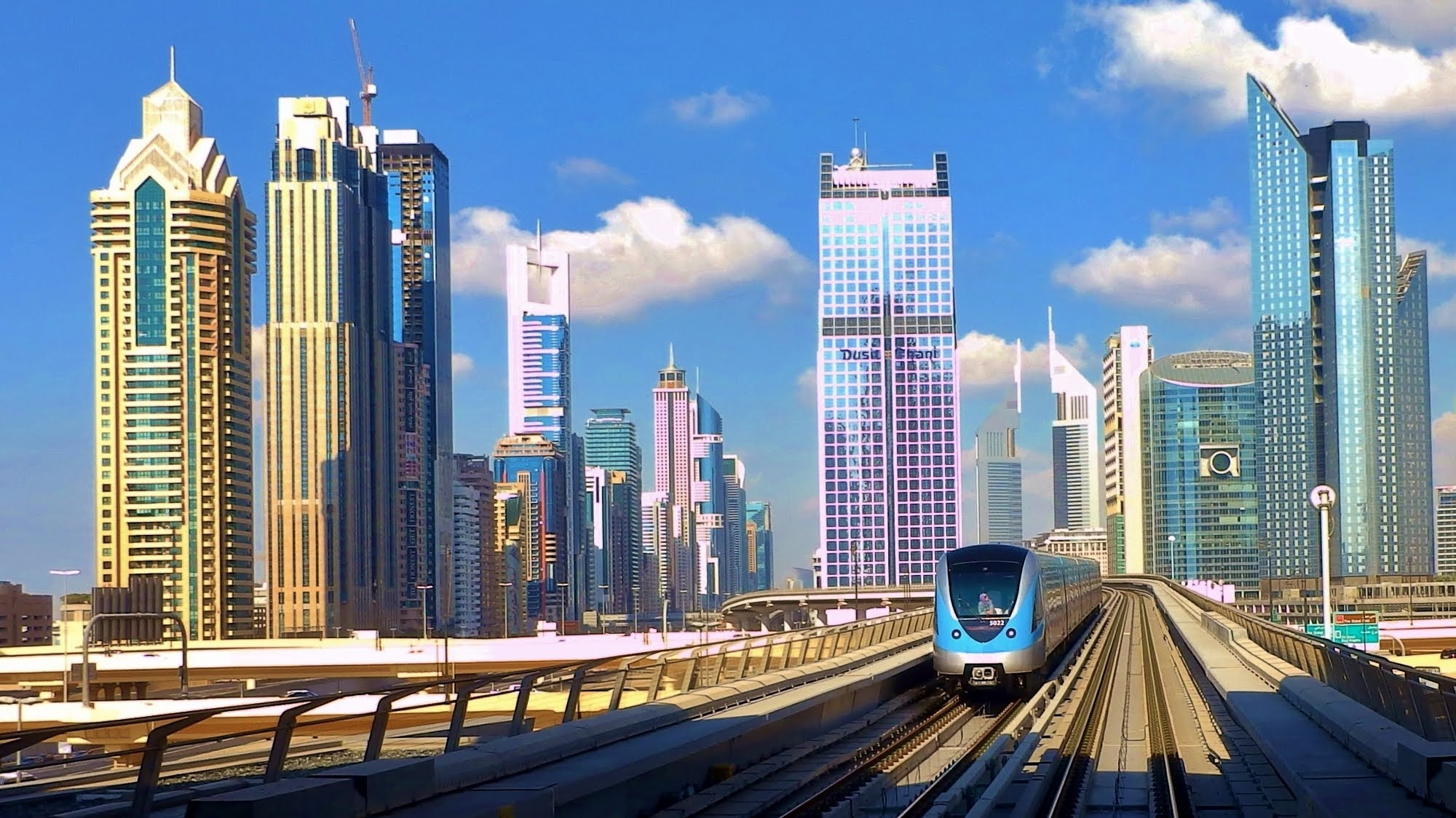 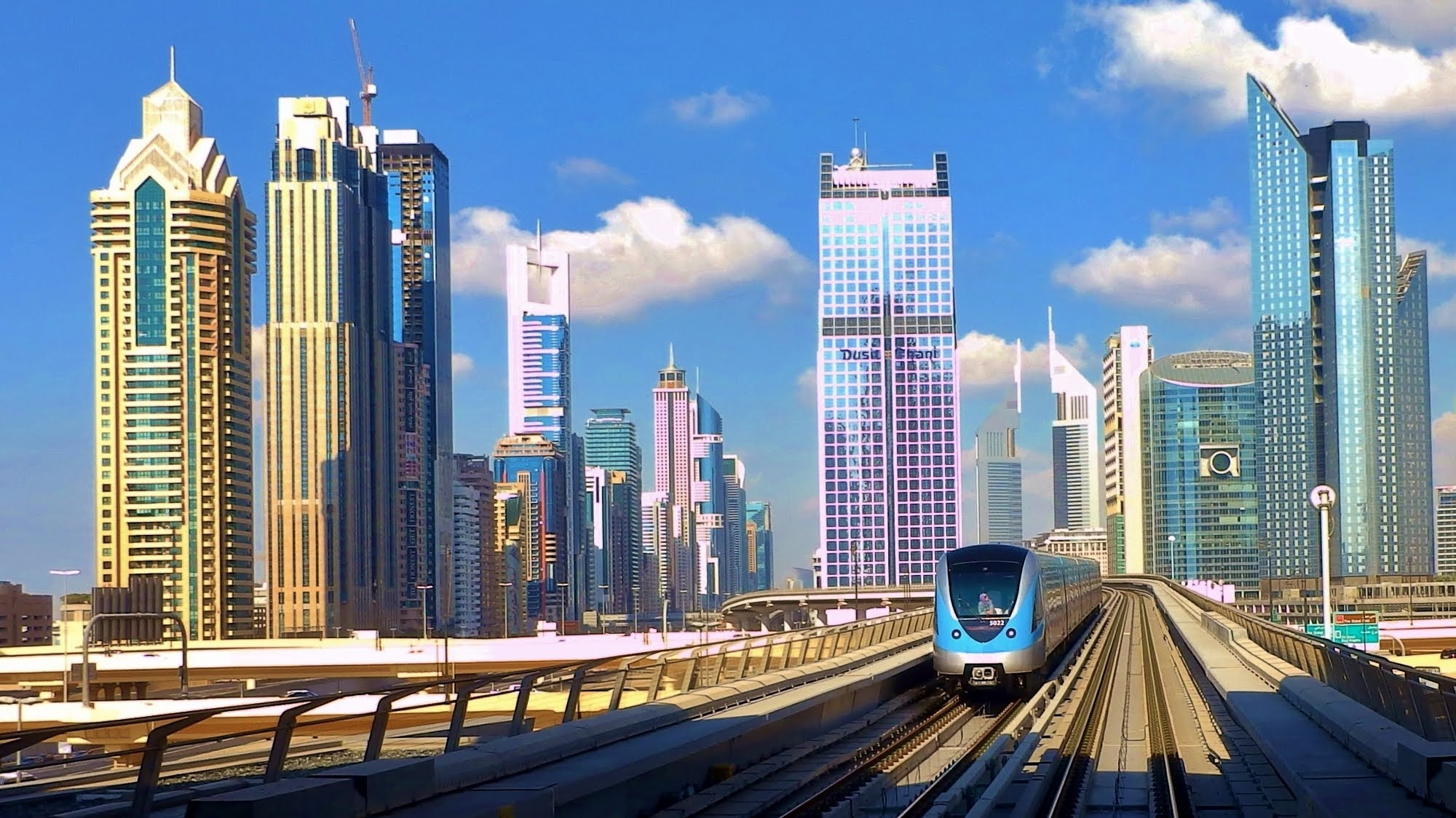 